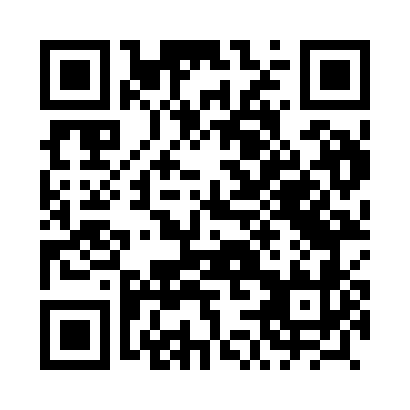 Prayer times for Roztworowo, PolandMon 1 Apr 2024 - Tue 30 Apr 2024High Latitude Method: Angle Based RulePrayer Calculation Method: Muslim World LeagueAsar Calculation Method: HanafiPrayer times provided by https://www.salahtimes.comDateDayFajrSunriseDhuhrAsrMaghribIsha1Mon4:246:2612:575:237:289:232Tue4:216:2412:565:257:309:253Wed4:186:2212:565:267:319:274Thu4:156:1912:565:277:339:305Fri4:126:1712:565:287:359:326Sat4:096:1512:555:307:379:347Sun4:066:1212:555:317:389:378Mon4:036:1012:555:327:409:399Tue4:006:0812:545:337:429:4210Wed3:576:0612:545:357:449:4411Thu3:546:0312:545:367:459:4712Fri3:506:0112:545:377:479:4913Sat3:475:5912:535:387:499:5214Sun3:445:5712:535:397:519:5515Mon3:415:5412:535:417:529:5716Tue3:375:5212:535:427:5410:0017Wed3:345:5012:525:437:5610:0318Thu3:315:4812:525:447:5810:0619Fri3:275:4612:525:457:5910:0920Sat3:245:4312:525:468:0110:1121Sun3:205:4112:525:478:0310:1422Mon3:175:3912:515:498:0510:1723Tue3:135:3712:515:508:0610:2024Wed3:105:3512:515:518:0810:2325Thu3:065:3312:515:528:1010:2626Fri3:025:3112:515:538:1210:3027Sat2:585:2912:515:548:1310:3328Sun2:555:2712:505:558:1510:3629Mon2:515:2512:505:568:1710:3930Tue2:475:2312:505:578:1810:43